MŠ Otaslavice          hledá kvalifikovanou učitelku/učitele,ale především "kvalitního" hodnotného člověka,který vnímá toto zaměstnání spíše jako poslánía stane se rád součástí našeho týmu .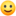 Jedná se o plný úvazek. Nástup možný od 1. 9. 2019.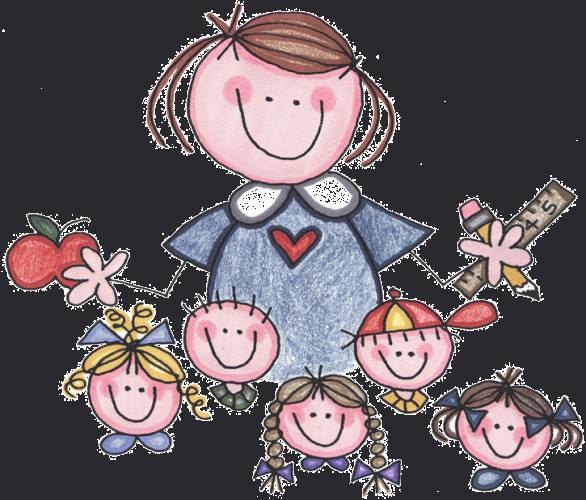 V případě Vašeho zájmu získáte bližší informace zde:Kontaktní údaje:e-mail: ms.otaslavice@seznam.cz                                                                     tel.: 582 370 710